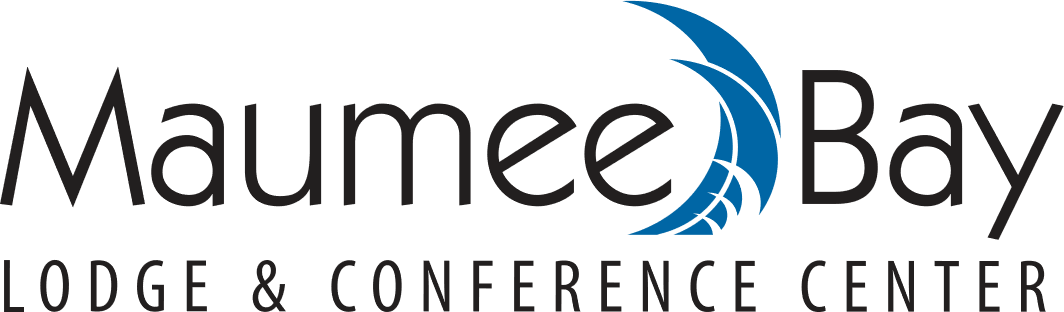 ARTIST IN RESIDENCE PROGRAM 2020 SEASONMaumee Bay Lodge is seeking artists to participate in our Artist in Residency Program for the 2020 summer season running from May 1 through September 1, 2020.  We offer residencies at the Maumee Bay Lodge Lobby.Our resort offers accommodations and amenities second to none and we would like artists’ works to represent the beauty of Maumee Bay Lodge and Maumee Bay State Park and all it has to offer.  Our guests come from all over the world and have shown a great interest in our Artists and their works.The Lodge will collect revenue and taxes from the sale of your pieces as well as a commission of 40% of gross sales. You, as the artist, are encouraged to spend significant time in your space working and promoting your art. Residencies are available from one week to three month periods based on need.We look forward to hearing from area and national artists requesting more information and adding your talents to our amenities here at Maumee Bay Lodge.Please contact Andrani Nelson/GM at Maumee Bay Lodge at:anelson@maumeebaylodge.comYou may also mail in your application to:Maumee Bay LodgeAttn: AIR PROGRAM1750 Park Rd 2Oregon Ohio,43616Name_____________________________________Email_______________________________Address______________________________City____________State____Zip_______________Contact Phone: _________________________________Avg Price of Works_________________Website: ______________________________________________________________________Please provide a description of your work:__________________________________________________________________________________________________________________________________________________________________________________________________________________________________________Dates Available_________________________________________________________________Comments:__________________________________________________________________________________________________________________________________________________